Rainbow Serpent TwirlyMaterial: Smooth side of heavy weight paperStick crayon/paintScissors Kitchen twine/woolWell done!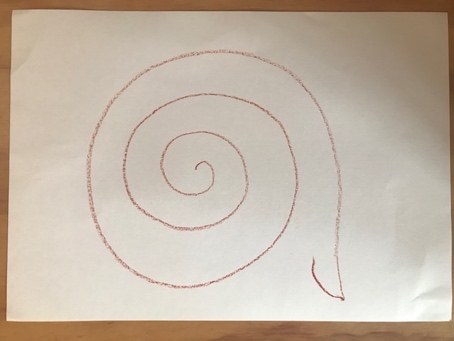 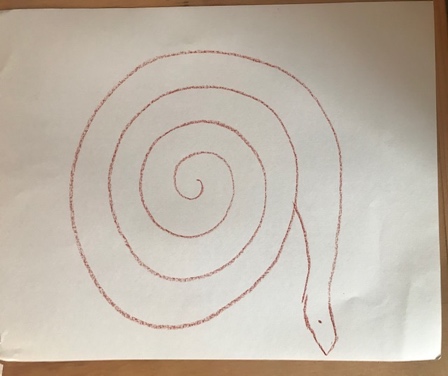 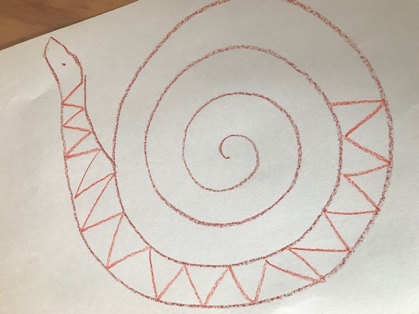 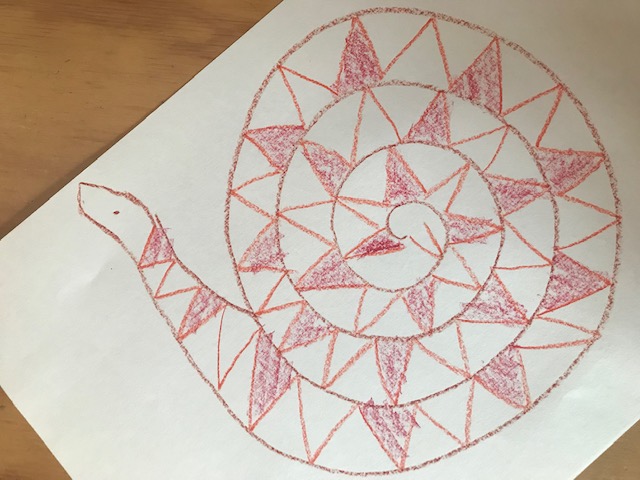 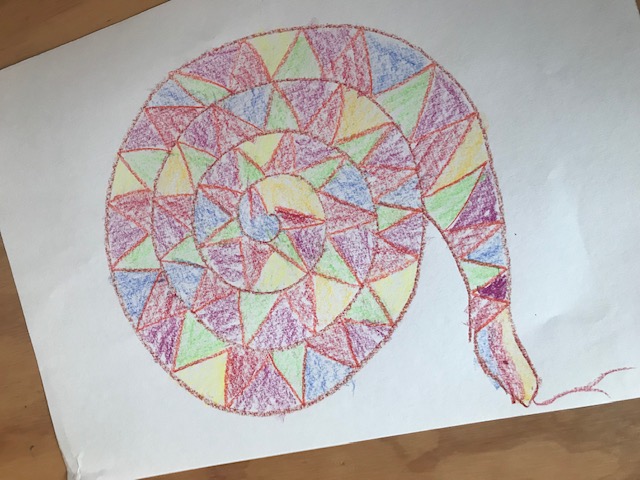 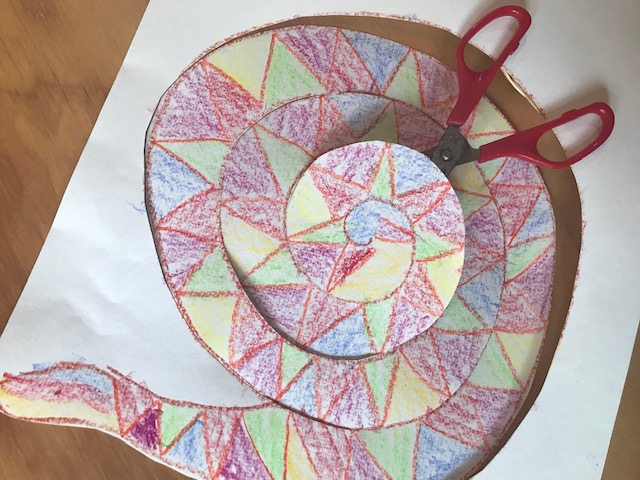 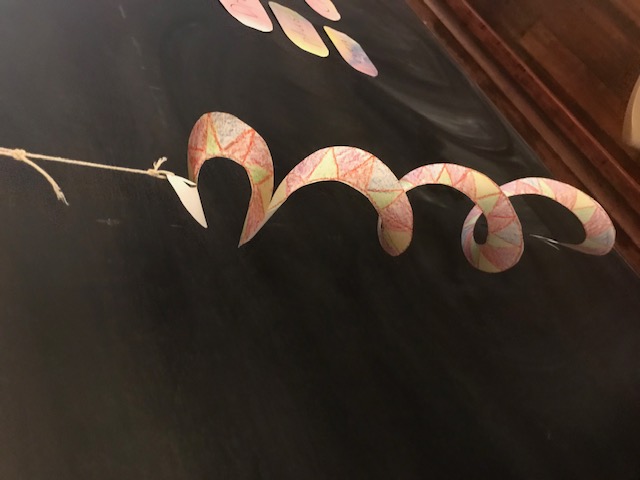 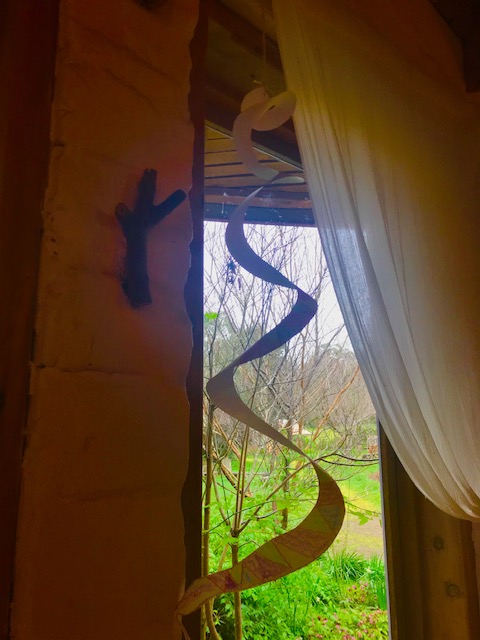 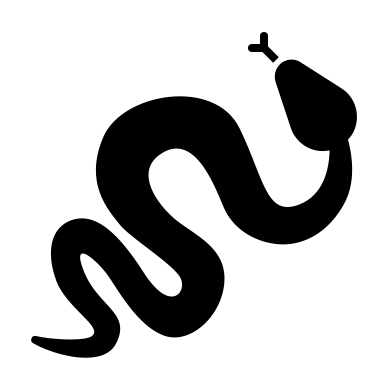 